2015 PlanFor 2015, I’ve put together the most extensive plan to date. Last year I chose a word of the year “pruning”, yet did not accomplish nearly what I wanted to. This year I aim to change that.In this plan, I set a vision, goals and strategies for accomplishing those goals. Specifically, I’m considering:Themes
Words to remind me of my vision for this year. The vision helps to scope what I plan to accomplish.Objectives
High-level goals I’d like to attain.Key Results
How I can tell whether I’ve met my goals.Priorities
What my priorities are, so I know what’s most important when needing to make trade-off decisions.Strategies
Techniques I plan to use to achieve my goals.Time Portfolio
Where I expect to spend my time.Timeline
Tasks I need to do and when I need to do them to achieve my key results.My intention is that these align. Key results support my objectives and themes. My timeline supports the key results, and my time portfolio helps allocate my time to achieve those goals. ThemesWords provide touchstones that allow us to define and connect with the story arcs of our lives. For 2015, I’m choosing one word for each major part of my life and two phrases for the year. My phrases for the year are:Scene Change
I've spent 12 years running Lab Escape and am ready for something new. For the first half of 2015, I want to focus on wrapping up old projects and preparing the stage for the next decade of my life. To do this, I want to avoid any new activities or projects.
Restart Passions
I’ve put passions on hold while running and trying to sell Lab Escape. For the second half of 2015, I want to re-start a few of those passions as side projects.My words for each major part of my life are:Business: Strengths
I want to stop mitigating my weaknesses in sales and management and putting energy into low value activities like accounting, legal and support. I want to focus on my strengths: creating new paradigms, asking the right questions, figuring out what matters, developing insightful strategies & building great products. 
Professional: Giving
I want to give value to others more. For 2015, I envision doing this by writing more articles on my blog that can help people, and by re-connecting with people in my network to offer insights and connections. 
Community: Reconnect
Last year I stopped participating in the local community to focus on selling my business. In 2015 I’d like to reconnect with the community & slowly start providing advice and leadership again. My priorities in 2015 remain reconfiguring my life, so this will be at a lower level of involvement than in the past.
Personal: Movement
I want to increase the movement of my body through dance and my location through travel. Dance gives me such joy. I want to dedicate more time to it this year and possibly expand into tango. For travel, I want to define new ways to travel with Audrey—via home exchanges, working while traveling or sabbaticals. 
Foundation: Focus
I want to reduce distractions and the time I spend on low-value activities. I want to increase my focus when I’m in foundational activities, minimize multi-tasking and maximize the value of those activities.Objectives & Key ResultsMy Objectives & Key Results (OKRs) are a hybrid with S.M.A.R.T. goals (Specific. Measureable. Achievable. Results-Focused. Timely). Objectives in OKRs should feel uncomfortable & ambitious. Some of mine are, some aren’t. Scene ChangeBusinessIn 2014, I focused on selling Lab Escape. In the first half of 2015, I aim to finish the sale or switch to consulting to ensure I meet the following objectives:Maximize Product Development & Strategy
For work, I’d like to focus on product development and business strategy. Last year I spent 70% of my business time trying to sell the company and only 22% on product development.

Key Results:In Q2, spend at least 50% of my time on product development & business strategyIn June, spend at least 70% of my time on product development & business strategy.
Minimize Sales & Management
I dislike most sales and managing people. I’m okay with supporting sales and managing self-directed people like Jim & Dmitry, but any new role I take needs to have a minimal level of sales & management. Though for the first half of 2015, I expect my sales time to increase to help any potential acquirer. 

Key Results:In Q2, spend no more than 30% of my time on sales & managementIn June, spend no more than 15% of my time on sales & management
Minimize Customer Support
While I don’t mind doing customer support occasionally, I dislike the need to be constantly available. It prevents me from taking breaks & vacations. I may need to provide support for customers after acquired, but I want to work to offload this over time.

Key Results:In Q2, spend no more than 20% of my time on customer supportIn June, spend no more than 15% of my time on customer supportBy June 30, have at least one other person who can answer basic customer support questionsEliminate Accounting & Legal
While I can do accounting and legal work, I don’t enjoy it and it doesn’t leverage my strengths. Part of selling Lab Escape is getting rid of the administration work of running a business.

Key Results:In Q2, spend no more than 1% of my time doing accounting & legalIn June, spend no time doing accounting & legal
Redefine Work Environment
I want to take what works in my current work environment and remove what is not working. What I don’t like is being continuously on, being paid poorly, having to switch contexts repeatedly and the uncertainty. I want to aim for more project/sprint work, be better compensated, have long periods of focus and more stability. I’d like to keep my schedule flexibility; the control I have over the vision, my time and my tasks.

Key Results:By April 1, be making a competitive market salary or equivalent compensationBy April 1, have a stable contract or job with a reliable payment streamIn Q2, have at least 3 sprints with rest periods in between to work on re-factoring, learning, etc.By June 30, take a 1 week vacation without needing to check e-mail or voice mail (cruise?)ProfessionalIn 2014, I spent less than 1% of my time doing professional activities. I wrote only 3 posts on Fast Fedora. In the first half of 2015, I want to re-ignite my daily habit of networking, write more blog posts and give back to people.Network Daily
I want to get better at building & maintaining relationships. For the first half of 2015, I will reach out to 1 person from my existing network per business day.

Key Results:In Q1, reach out to 60 people in my networkIn Q2, reach out to 65 people in my network
Write Blog Posts
I have a series of posts about personal improvement and how to sell a software company that I want to write. I may not publish all of them in the first half of 2015, but I’d like to write them. 

Key Results:In Q1, write 5 blog posts and publish at least 3In Q2, write 5 blog posts and publish at least 3CommunityIn 2014, I pulled back from all community involvement to focus on selling my business. In the first half of 2015, I want to nurture some of those relationships, but hold back from participating until I have more time.Nurture Relationships
To nurture relationships, I plan to grab lunch or coffee with people and catch up on what they are doing. 

Key Results:In Q1, meet with at least 5 professional contacts in Asheville In Q2, meet with at least 10 professional contacts in Asheville
PersonalFor the first half of 2015, I want to focus on prepping the next scene of my life. This involves streamlining my home and increasing options for relaxation, and testing the idea of travel and a vacation.Improve Home
I have 3 projects I’d like to see done in 2015: hire someone to build a custom spice rack, install a new deck and install a hot tub.

Key Results:By April 1, have a custom spice rack installed in the kitchen that holds all our spices.By May 31, have a new deck built.By June 30, have a new hot tub installed and working.
Take a Dance Cruise
I’ve never taken a cruise, and it seems the perfect opportunity to test whether I can travel and take a true vacation from work, while introducing Audrey to swing dance. There’s a Lindy Hop cruise leaving New Orleans to the Bahamas from May 3-10th. 

Key Results:In May, take the Lindy Hop cruise with Audrey.
FoundationIn 2014, I did a decent job of exercising, eating healthy and sleeping. But I failed in my word for the year: purge. In 2015, I want to continue my healthy habits while purging unneeded stuff and activities.Purge Physical Stuff
I want to finally get rid of most of my paperwork, books, CDs and cassettes by scanning what I want to keep, then getting rid of the physical copies. Likewise, I want to get rid of my broken and unused stuff to free up mental and physical space.

Key Results:By January 31, quantify the amount of paperwork, books, CDs and cassettes I haveBy January 31, identify broken and unused stuff to get rid ofIn Q1, send 75% of books to be scannedIn Q1, scan & shred, or just shred, 40% of paperworkIn Q2, scan & shred, or just shred, remaining 60% of paperworkIn Q2, digitize all remaining CDs & cassettesIn Q2, send remaining 25% of books to be scanned
Organize Digital Stuff
Scanning will only create a larger number of files to manage. I still don’t have my media organized. To set the stage for the next act, I want to have all my files organized.

Key Results:In Q1, identify all the locations of existing digital files: music, photos, documentsIn Q2, collect & organize all digital music, making it tagged and accessible in iTunesIn Q2, collect & organize all digital photos In Q2, combine all backups into a single backup locationIn Q2, combine all archived files into a single archive location
Reduce Low Value Activities
Last year I spent 17% of my time doing maintenance activities, 5% in discretionary activities and 34% of my time sleeping. While these activities have value, I’d like to reduce the time I spend on them. In analyzing my time, often these activities take longer than they need to due to distractions. Most of my effort in reducing the time spent will be on minimizing these distractions (see Strategies > Rules for how). 

For Q4 2014, I spent an average of 4.0 hours on maintenance, 1.2 hrs on discretionary and 8.0 hours sleeping a day. I’d like to reduce these to 3.5 hours, 0.5 hours and 7.5 hours, respectively. This will free up 1.7 hours per day, or 12 hours per week.

Key Results:In Q1, spend only 3.5 hours on maintenance activities dailyIn Q1, spend only 0.5 hours on discretionary activities dailyIn Q1, spend only 7.5 hours sleeping daily
Continue Exercising, Eating Healthy & Sleeping Well
Last year I spent an average of 40 minutes per day on exercise activities (including prep & wrap-up). I cooked most of my own meals and slept an average of 7.7 hrs per night. In December, I tracked my sleep for 21 nights, waking up an average of 14.2 times for an average of 22.8 minutes awake. I want to continue my exercise and eating patterns, add more strength training to my exercise & improve my sleep.

Key Results:In Q1, do a cardio or yoga exercise every dayIn Q1, do a strength training exercise every dayin Q1, eat a Slow Carb diet on at least 60 days. In March, track at least 20 nights and average waking up no more than 10 times for no more than 15 minutes per night.Restart PassionsI haven’t sketched out the second half of 2015 as fully as the first half, since it will depend highly on how the first half goes. I expect to do a similar strategy session in early July. But below are my thoughts right now.BusinessWith all the context-switching required to run Lab Escape, I never got momentum in any one area. In the second half of 2015, with the stage set, I want to gain momentum.Product Innovations
I have a backlog of ideas for visualization, data discovery and analytics—not to mention other software ideas—that no one is doing. I want to use my unique perspective to create new value in the world.ProfessionalContinue Networking Daily
Continue to build and maintain my professional relationships on a daily basis.
Redesign Blog
Update the design of FastFedora to a more modern design, add mobile features and build out the rest of the site as a thought leadership site. Add old presentations & resources.CommunityContinue Nurturing Relationships
Continue to nurture relationships within Asheville.
Provide Mentorship
Start providing mentorship of other entrepreneurs and developers.
Assist in Economic Development
Support economic development in Asheville by helping to organize events or organizations. Focus on playing a support role rather than a lead role for this year.PersonalTravel with Audrey
Take a trip with Audrey out of the country.
Expand Dance
Find a swing dance partner and start practicing dance on a separate night from classes OR start taking tango lessons in addition to swing.FoundationContinue Exercising, Eating Healthy & Sleeping Well
Continue the habits I’ve built to keep my body healthy and active.
Start Meditation Practice
Begin training my mind through a daily meditation practice. Start slow with 5 minutes a day.PrioritiesTo identify my key priorities, I did a paired comparison of my objectives for the first half of 2015. My priorities, with their associated weights are below. Note that the Take a Dance Cruise scored low, but mainly because it was a one-time activity being compared against ongoing improvements. A more relevant objective to measure would have been Taking Regular Trips.StrategiesTo achieve my goals, I implement several types of strategies. The strategies for the first half of 2015 are below.HabitsHabits help me achieve my goals by allowing me to make consistent progress. Daily habits are tracked on my Don’t Break the Chain app. DailyDo Cardio or Yoga ExerciseDo Strength Training ExerciseTake 10,000 StepsEat Slow CarbNetworkInbox Zero (optional)WeeklyWeekly Review - Sunday
Review milestones, achievements, issues and developments from previous week. Develop priorities and milestones for next week. Review time, processes, strategies and sleep and make adjustments as needed.
Mid-Week Review - Wednesday
Briefly check-in mid-week to see how my time, milestones and priorities are holding up for the week.MonthlyMonthly Review
Extended version of the weekly review, but for the month. Create a plan for the next month.RulesRules help me limit my behavior and minimize the number of decisions I need to make. My rules for the first half of 2015 are:No phone use in the bathroom while at home.No electronic games. No crosswords except on Sundays.No Facebook before 5pm.LIMITsLimits help me manage the amount of time spent on an activity, or conversely, ensure I meet a minimum amount of time. For 2015, I’ve set limits on the maximum amount of time or number of activities I can do in a given day, week or month. I’ll be reviewing these each month to make adjustments. Currently, I’m not setting any minimum thresholds outside of my daily habits.EnvironmentMy environment affects how well I adhere to habits and productivity. I do fairly well at keeping a clean, organized space. For 2015, I want to spend extra time to keep cleaning up notes and simplifying my office space. PathsPaths define potential ways I could might be able to achieve an objective that isn’t fully under my control.For now I have two paths that could satisfy my work objectives:Sell Lab Escape
Selling Lab Escape would allow me to move almost completely into product development and redefine my work environment. 
Find Contract Job
If I can’t sell Lab Escape, finding a contract job is an alternative to accomplishing the same objectives.Time PortfolioScene ChangeProjects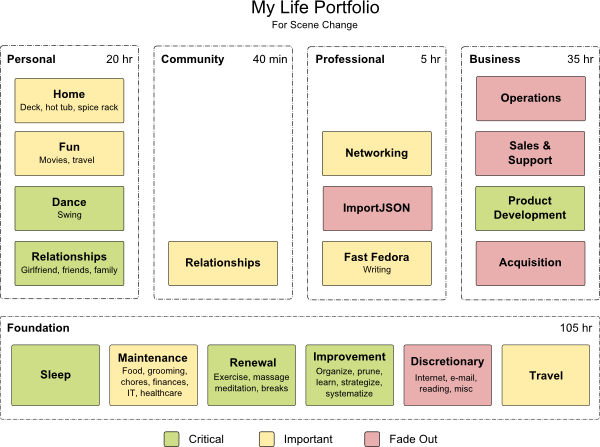 Time AllocationTimelineThe timeline takes my key results and schedules them along with checkpoints to track my progress and ensure I meet my objectives. Items are sorted and color coded by priority: High – Medium – Low  Items that are highlighted in yellow have not been expanded into checkpoints yet. I’ve decided to wait until March to expand out the checkpoints for Q2 key results to avoid wasted time. By March I should have a much better sense of what Q2 will look like from a time perspective.JanuaryKey Results:Checkpoints:FebruaryCheckpoints:MarchKey Results:Checkpoints:End Q1Key Results:Do a cardio or yoga exercise every dayDo a strength training exercise every dayEat a Slow Carb diet on at least 60 days Send 75% of books to be scannedScan & shred, or just shred, 40% of paperworkIdentify all the locations of existing digital files: music, photos, documentsWrite 5 blog posts and publish at least 3Reach out to 60 people in my networkSpend only 3.5 hours on maintenance activities dailySpend only 0.5 hours on discretionary activities dailySpend only 7.5 hours sleeping dailyMeet with at least 5 professional contacts in Asheville AprilKey Results:Checkpoints:MayKey Results:Checkpoints:JuneKey Results:Checkpoints:End Q2Key Results:Have at least 3 sprints with rest periods in between to work on re-factoring, learning, etc.Scan & shred, or just shred, remaining 60% of paperworkDigitize all remaining CDs & cassettesSend 25% of books to be scannedCollect & organize all digital music, making it tagged and accessible in iTunesCollect & organize all digital photos Combine all backups into a single backup locationCombine all archived files into a single archive locationSpend at least 50% of my time on product development & business strategyWrite 5 blog posts and publish at least 3Spend no more than 1% of my time doing accounting & legalSpend no more than 30% of my time on sales & managementReach out to 65 people in my networkSpend no more than 20% of my time on customer supportMeet with at least 10 professional contacts in AshevilleFuture PlansGoalsGoals not included in my 2015 plan that are being left for future years include:Relaunch Lean DecisionsWrite a Fiction BookLearn TangoTravel to 2 Lindy ExchangesAttend Burning Man with AudreyBuild a Personal DashboardNurture & Grow RelationshipsProfessionalPersonal (Audrey, Friends, Family)Community (Geeks, Swing, Jacks, Circus)Also, consider creating more empty space in my schedule.AssetsThough not in this plan, in future plans I’d like to consider doing an “asset inventory” that identifies where I am in all the key areas of my life. While the time portfolio identifies what I do, this would identify where I’m at. Key areas to consider include:FinancialEmotionalRelationshipHouseHealthPrioritiesOutside of relative priorities, consider examining what I’m doing from a longer-term perspective. For each activity, answer the question: At the end of my life, will I wish I spent more time ____________________.When I ask myself that question, it brings key activities into perspective. For instance, while I enjoy doing crosswords, my answer to the question when I fill in “doing crosswords” is no. “Cooking” is also a no for me, but “dancing” is a yes. This question can be used to explore higher level desires too. For instance, “writing” is a yes for me, as is “programming”. The higher level version of this though is “creating”.PruningAs I prune unneeded stuff, I’m considering two strategies:Tag & Release
Buy stickers that I can plan on items with a date that I placed the sticker. If I use the item, remove and/or update the sticker. But if I don’t use the item, then when I’m going through my items to decide what to toss, I can clearly see the stuff I’m not using.
Cost/Usage Analysis
Rather than ask whether I will ever use an item, ask whether I’ll use it within a certain time period. Then depending on the cost, get rid of it. 

For instance, if it costs less than $20 and I don’t plan on using it for the next 6 months, then consider giving it away. 

I need to have more clarity around the rule, because I don’t want to get rid of stuff that I do use regularly. This is for stuff that I’m on the fence about. The aim is to recognize there is a cost to storing and maintaining an item, and to consider that cost in my decision on whether to keep it. AreaObjectiveWeightScoreHIGHHIGHHIGHHIGHFoundationContinue Exercising, Eating Healthy & Sleeping Well1310BusinessRedefine Work Environment118FoundationPurge Physical Stuff118PersonalImprove Home108MEDIUMMEDIUMMEDIUMMEDIUMBusinessMaximize Product Development & Strategy97ProfessionalWrite Blog Posts86BusinessEliminate Accounting & Legal75BusinessMinimize Sales & Management65ProfessionalNetwork Daily65LOWLOWLOWLOWBusinessMinimize Customer Support43FoundationReduce Low Value Activities32PersonalTake a Dance Cruise22CommunityNurture Relationships11FoundationOrganize Digital Stuff00Daily WeeklyMonthlyDiscretionaryFacebook (min)15105Reading (min)30E-mail (min)15105Misc (min)15105PersonalEvents (#)2TV Shows (#)2Movies1Crosswords (min)60ProfessionalOutline Blog Post (#)2Outline Blog Post (min)60Write Blog Post (#)1Write Blog Post (min)60CommunityReconnect - Lunch (#)1Sat, Jan 31Quantify the amount of paperwork, books, CDs and cassettes I haveIdentify broken and unused stuff to get rid ofWed, Jan 14Quantify the amount of books, CD & cassettesReach out to 5 people in my network2 hr3 hrWed, Jan 21Quantify the amount of paperwork in the basementIdentify broken & unused stuff in the basementReach out to 5 people in my network1 hr2 hr3 hrWed, Jan 28Quantify the amount of paperwork in my filing cabinetsIdentify broken & unused stuff in my roomCreate a system to track factors in good or poor sleepReach out to 5 people in my networkMet with 1 professional contact2 hr1 hr2 hr3 hr2 hrSat, Jan 31Identify broken & unused stuff of mine in the rest of the houseHave eaten Slow Carb on 25 daysWrite 1 blog post & publish itOutline 2 other blog posts2 hr--1 hr1 hrWed, Feb 4Send 1 box of books to be scannedReach out to 5 people in my network2 hr3 hrWed, Feb 11Track at least 8 nights of sleep this monthReview and adjust sleep system to better identify affecting factorsHave scanned 10% of paperworkReach out to 5 people in my networkMet with 1 professional contact--2 hr?3 hr2 hrWed, Feb 18Get rid of 50% of unused stuffWrite 1 blog post Reach out to 5 people in my network5 hr1 hr3 hrWed, Feb 25Track at least 8 nights of sleep this monthReview sleep information and develop rules to sleep with less wakingSend at least 75% of books to be scannedHave scanned 20% of paperworkIdentify someone to build a custom spice rackReach out to 5 people in my networkMet with 1 professional contact--2 hr2 hr?2 hr3 hr2 hrSat, Feb 28Write 1 blog post & publish itHave eaten Slow Carb on 48 daysDecide on custom spice rack design with Audrey & commission projectOutline 2 other blog posts1 hr--2 hr1 hrTue, Mar 31Track at least 20 nights and average waking up no more than 10 times for no more than 15 minutes per nightWed, Mar 4Have scanned 30% of paperworkReach out to 5 people in my network?3 hrWed, Mar 11Identify the locations of all digital musicHave tracked 8 nights of sleep this month, using rules for better sleep on 5Write 1 blog postReach out to 5 people in my networkMet with 1 professional contact4 hr--1 hr3 hr2 hrWed, Mar 18Identify the location of all digital photosReach out to 5 people in my network4 hr3 hrWed, Mar 25Identify the location of all digital documentsHave tracked 18 nights of sleep this month, using rules for better sleep on 10Write 1 blog post & publish itOutline 2 other blog postsReach out to 5 people in my networkMet with 1 professional contact10 hr--1 hr1 hr3 hr2 hrWed, Apr 1Install custom spice rack in the kitchen that holds all our spicesBe making a salary or equivalent compensation of $180,000 a yearHave a stable contract or job with a reliable payment streamWed, Apr 1Book Audrey & I on Lindy Hop cruise2 hrWed, Apr 8Have scanned 50% of paperworkDecide on a hot tub to purchase?8 hrWed, Apr 15Have digitized 25% of CDs Decide on design for new deck?4 hrWed, Apr 22Have scanned 60% of paperwork Collect & tag 50% of all digital music in single locationHire contractor to build new deckHire contractor to build privacy fence?6 hr2 hr2 hrWed, Apr 29Have digitized 50% of CDs Collect & tag 100% of all digital music in single locationPurchase a new hot tub?6 hr4 hrSun, May 31Have a new deck builtTake a Lindy Hop cruise with AudreyWed, May 6Have scanned 70% of paperworkIdentify person & procedure to handle basic support questions?8 hrWed, May 13Have digitized 75% of CDs Make digital music accessible in iTunesSend remaining 25% of books to be scanned?2 hr2 hrWed, May 20Have scanned 80% of paperworkTrain basic support person?20 hrWed, May 27Have digitized 100% of CDs Have support person take over 50% of basic support questions?--Tue, Jun 30Have a new hot tub installed and workingTake a 1 week vacation without needing to check e-mail or voice mailSpend at least 70% of my time on product development & business strategySpend no time doing accounting & legalSpend no more than 15% of my time on sales & managementSpend no more than 15% of my time on customer supportHave at least one other person who can answer basic customer support questionsWed, Jun 3Have scanned 90% of paperworkProvide additional training for basic support person?20 hrWed, Jun 10Have digitized 50% of cassettes Collect & organize up to 50% of all digital photos?4 hrWed, Jun 17Have scanned 100% of paperwork?Wed, Jun 24Have digitized 100% of cassettesCollect & organize 100% of all digital photos ?4 hr